國立政治大學附屬高級中學自動檢查計畫108年5月28日第515次行政會議通過109年10月19日第566次行政會議修正依據：依職業安全衛生法(以下簡稱「職安法」)第23條及職業安全衛生管理辦法第13-85條規定，訂定本校安全衛生自動檢查計畫二、目的：藉由定期主動檢查安全衛生事項，預先發現不安全與不衛生因素，並設法消除或控制，以防止災害發生，保障校內工作者（如：教、職、員、工、與學生）之安全與健康。改進不安全與不衛生的工作環境、機械設備及動作行為，宣示校方關心校內工作者之安全與健康。建立各種機械設備良好之檢查、保養制度，增進校內工作者之作業安全，並延長機械設備使用年限。三、權責：安全衛生自動檢查計畫：由職業安全衛生管理人員在新年度開始時，訂定全年的實施計畫草案，經學校行政會議審查或修訂後，公告並使校內各單位配合執行之。依法令規定之檢查項目納入自動檢查計畫中(學校應調查現有機械設備，並由各單位負責人提供相關資訊)，但作業場所可依據各該場所之實際狀況，增訂檢查項目並執行書面記錄(檢查紀錄表須保存3年)，職業安全衛生管理單位提供各單位諮詢與督導。自動檢查表之擬訂與執行：各單位主管及安全衛生聯絡人依學校公告之安全衛生自動檢查計畫要求所屬各作業場所負責人進行自動檢查表之擬定與執行。自動檢查表之審查／核准：各單位主管。年度自動檢查確認：職業安全衛生管理單位業務主管。年、季、月、週自動檢查執行：實驗室由設備組管理人員負責。每日作業檢點及地震、颱風停止作業恢復使用或作業前之檢點: 各場所管理人員或工作作業場所安全衛生聯絡人。四、作業內容：作業內容說明：校方確實依據職業安全衛生管理辦法及自動檢查實施項目表（如附表1所示）清查校內機械、設備、或作業是否需進行自動檢查。訂定自動檢查計畫時，將清查結果各項機械設備之檢查項目（定期檢查、重點檢查、作業檢點等）、週期、可填入計畫中（如附表2所示），各單位負責人可依據前述計畫及相關法規之規定，自行訂定各項檢查項目之內容 (自動檢查紀綠表，如附表3所示)，並確實執行自動檢查。按時執行自動檢查時應確實填寫自動檢查紀綠表，並於次月前將檢查結果擲交職業安全衛生管理單位或未設管理單位之安全衛生管理人員乙份，自存乙份。自動檢查類別：依其屬性區分為下列四種：機械、設備定期檢查：依據職業安全衛生管理辦法之規定，對工作場所機器、設備，依照其性質、使用時間而進行週期性檢查，目的是為了明瞭機械的使用狀況。檢查週期有：每週、每月、每季、每半年、每年、每兩年、每三年等不同間隔。機械、設備重點檢查：依據職業安全衛生管理辦法之規定對某些特殊機械設備，於完成設置開始使用前或拆卸、改裝、修理後，就其部份重要處實施重點式檢查。作業檢點：依據職業安全衛生管理辦法之規定，可分機械設備之作業檢點與勞工作業有關事項之檢點及地震、颱風停止作業恢復使用或作業前，其屬於比較不詳細之檢查，目的在於了解當時機械設備或作業情形之概況。其他：其他非自動檢查相關法規要求之一般性安全衛生定期檢查，目的在於了解各作業場所 (包含第二類和第三類所有場所) 中一般性安全衛生相關之環境與設施之狀況。自動檢查表或檢點表之制訂與執行：各單位依職業安全衛生管理單位或管理人員報請校長公告之「自動檢查實施計畫表」決定各場所內部適用之機械、設備和作業，並建立各項檢查之「每月、每週自動檢查表或每日點檢表」，並由各單位主管審核/核准後實施。自動檢查內容之建立，可參考相關之機器設備操作與保養作業指導書。除職業安全衛生管理辦法規定之自動檢查項目外，各作業場所 (實驗室/辦公室) 可依其特性增修訂其他檢查項目，包含一般性安全衛生定期檢查檢點等非。各實驗場所或其他作業場所制定之各項「自動檢查表」須與實際操作、使用人員或檢查人員進行溝通、協調，完成各單位適用之表格，使實際操作、使用人員或檢查人員對檢查表內容認知一致，且均能接受與實行。檢查人員應由實驗場所負責人指派專人負責。自動檢查表之執行：設備或設施日常性之保養及維護作業，依相關之機器設備操作與保養作業指導書執行。各場所依其作業內容執行相關之檢查，自動檢查記錄由實驗場所或其他作業場所之單位自行保存備查，並擲交職業安全衛生管理單位或人員一份備查。。各場所若檢查不合格或異常情形，應確實採取後續適當措施並予以改善。職業安全衛生管理人員，每年應確認各場所是否確實執行自動檢查，並就不符合部分提出改善建議，以方便後續實際改善之執行。職業安全衛生管理單位或未設管理單位之安全衛生管理人員應定期依「自動檢查實施管理表」之內容進行點檢，以查核各實驗(習)場所及其他作業場所的安全衛生之管理是否確實，若有不符合者則應提出矯正及預防措施。各單位設備、機械等以全部或部份交付承攬(含維修)時，應以書面約定由承攬人實施執行自動檢查；並將實施內容包括自動檢查計畫及自動檢查紀錄表以書面送交主管單位或或未設管理單位之安全衛生管理人員存查，自動檢查紀錄執行單位必須保存一份，以備查核。自動檢查之人員教育訓練：自動檢查實施過程涉及需要各種專業技能，且需專業技術人員操作測定檢查，應依相關法規辦理。對於一般檢查人員亦同，促使每一檢查人員都具備相當的知識與技術。安全衛生自動檢查表應就下列事項紀錄檢查年、月、日。檢查方法。檢查部份。檢查結果。實施檢查者之姓名。依檢查結果採取改善措施之內容。安全衛生自動檢查紀錄注意事項『自動檢查表』於機器、設備改變時，應由實際操作、使用人員、或檢查人員提出修訂，並於修訂後應知會職業安全衛生管理單位或未設管理單位之安全衛生管理人員，然後重新執行。自動檢查記錄應保存3年。學校應統計於本年度校內所執行自動檢查結果，並依據統計結果分析本年度之執行成效，以作為未來改善之依據。發生不安全衛生狀態及行為處理注意事項： 職業安全衛生管理辦法第81條規定作業人員、主管人員、及職業安全衛生管理人員實施檢查、檢點，如發現對校內工作者有危害之虞時應即報告上級主管。於實施自動檢查，發現有異常時，應立即檢修及採取必要措施。其他自動檢查必要措施職業安全衛生管理辦法第84條規定，學校以其事業之全部或部分交付承攬或再承攬時，如該承攬人使用之機械、設備或器具係由學校提供，該機械、設備或器具應由原事業單位實施定期檢查及重點檢查。前項定期檢查及重點檢查於有必要時得由承攬人或再承攬人會同實施。前述之定期檢查及重點檢查如承攬人或再承攬人具有實施之能力時，得以書面約定由承攬人或再承攬人為之。職業安全衛生管理辦法第85條規定，學校承租、承借機械、設備或器具供校內使用者，應對機械、設備或器具實施自動檢查。前項自動檢查之定期檢查及重點檢查，於學校承租、承借機械、設備或器具時，得以書面約定由出租、出借人為之。危險性機械設備需取得勞動檢查機構核發之合格證及由各該具有危險性機械設備訓練合格或經技能檢定合格之合格人員操作及執行檢查與檢點及作業檢點。依據職業安全衛生法附屬法規「機械設備器具安全規則」指定之機械設備器具應具有形式檢定合格證明及標章，並由訓練合格或經技能檢定合格之合格人員操作及執行檢查與檢點及作業檢點。專業技術事項之安全衛生定期檢查、設備合格檢查應按時檢查，危險性機械、設備應委請（代）檢查機構，經檢查合格取得合格證後才能使用。使用超過規定期間者，非經再檢查合格不得繼續使用。作業流程圖：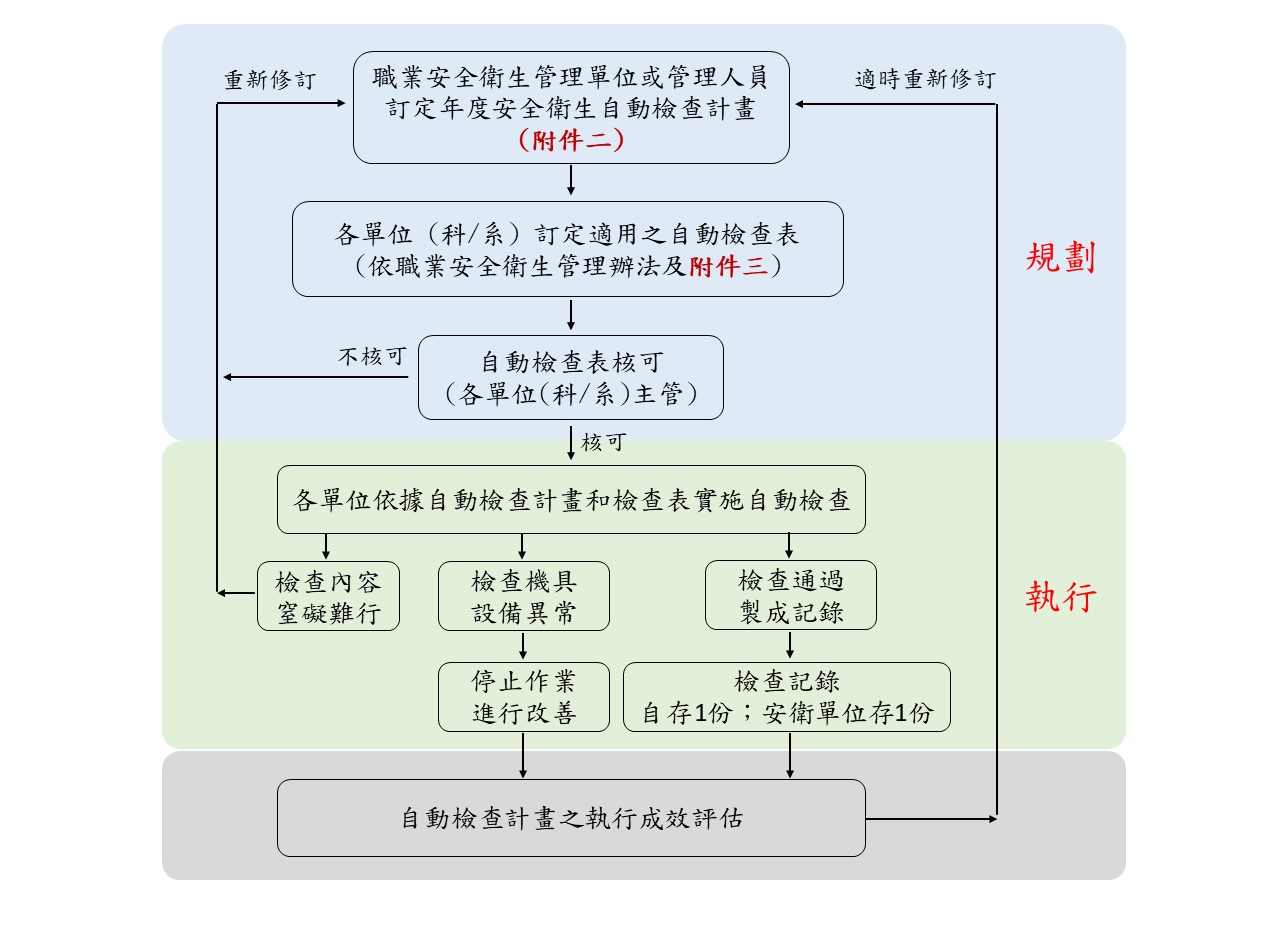  (附表1) 機械、設備列管檢查及自動檢查實施週期及參考法條一覽表列管檢查依據「危險性機械及設備安全檢查規則」自動檢查依據「職業安全衛生管理辦法」（附表2）自動檢查計畫（附表3）定期自動檢查紀錄表國立政大附中實驗場所機械/設備-自動檢查紀錄表實驗室名稱：規定檢查頻率：檢查日期：    年    月    日無該項目請於檢查結果欄註明：無檢查人員：                      作業場所責負人：                    單位主管：（附表5）自動檢查紀錄表（局部排氣裝置為例）（附表6）作業檢點表國立政大附中實驗設備作業檢點表（附表7）危害性化學物品作業檢點表依「職業安全衛生管理辦法」第72條辦理。檢查結果：正常打ˇ，異常打×，如無此項檢點項目請以”─”示之。表格保存三年。每月檢查完後，送一份至職業安全衛生管理單位或管理人員彙整備查（附表10）特定化學物質作業預防健康危害之裝置檢點紀錄表 「職業安全衛生管理辦法」第69條第4項辦理。檢查結果：正常打ˇ，異常打×，如無此項檢點項目請以”─”示之。表格保存三年。每月檢查完後，送一份至職業安全衛生管理單位或管理人員彙整備查。（附表15）升降機每月定期檢查記錄表（附表19）用電設備（低電壓部分）(巡)檢查月報表備註：依「職業安全衛生管理辦法」第31條規定辦理。檢查結果：正常打，異常打×，如無此項檢點項目請以”─”示之。表格保存三年。      4.每三個月檢查完後，送一份至職業安全衛生管理單位或管理人員彙整備查。（附表20）用電設備（高電壓部分）(巡)檢查月報表備註：依「職業安全衛生管理辦法」第30條規定辦理。檢查結果：正常打ˇ，異常打×，如無此項檢點項目請以”─”示之。3.表格保存三年。      4.每半年檢查完後，送一份至職業安全衛生管理單位或管理人員彙整備查。（附表21）小型鍋爐每年定期檢查（附表24）局部排氣、空氣清淨及吹吸型換氣裝置每年定期檢查紀錄表依「職業安全衛生管理辦法」第40條辦理。局部排氣、空氣清淨及吹吸型換氣裝置應依系統分別實施檢查及紀錄。檢查結果：正常打ˇ，異常打×，如無此項檢點項目請以”─”示之。表格保存三年。每年檢查完後，送一份至職業安全衛生管理單位或管理人員彙整備查。（附表25）局部排氣或除塵裝置重點檢查紀錄表依「職業安全衛生管理辦法」第40條辦理。局部排氣裝置應依系統分別實施檢查及紀錄。檢查結果：正常打ˇ，異常打×，如無此項檢點項目請以”─”示之。表格保存三年。每年檢查完後，送一份至職業安全衛生管理單位或管理人員彙整備查。（附表27）特定化學設備、附屬設備定期/重點檢查紀錄表依「職業安全衛生管理辦法」第38條及第49條規定辦理。重點檢查：1.開始使用、修理、改造之際。2.變更用途，包括原料、材料之變更檢查結果：正常打ˇ，異常打×，如無此項檢點項目請以”─”示之。表格保存三年。每二年檢查完後，送一份至職業安全衛生管理單位或管理人員彙整備查。（附表28）一般辦公室每週安全衛生自動檢查檢點紀錄表辦公室名稱與地點：                           檢查時間：      年      月檢查結果“正常”打(V)，“異常”的打(×)，無此項目打(／)異常時，請立即報修並送場所負責人及單位主管簽章；無異常時，於每月底送場所負責人及單位主管簽章即可。本表單於學期中留存於研究場所，學期末統一收回科/系辦公室，自行留存以供備查。其他項目可由作業場所負責人自行訂定。列管檢查(代檢機構檢查)列管檢查(代檢機構檢查)整體定期檢查整體定期檢查定期檢查定期檢查定期檢查定期檢查作業檢點作業檢點重點檢查竣工(使用)檢查定期檢查每3年每年每2年每年每3月每月每日作業前特殊狀況後初使用或改裝修理後高壓電氣設備30特定化學設備及附屬設備化學設備及附屬設備383949局部排氣裝置4047吹吸型換氣裝置40學校名稱：學校名稱：單位：   單位：   單位：   單位：   單位：   單位：   單位：   單位：   單位：   單位：   單位：   單位：   單位：   單位：   單位：   目標：確保各機械設備及作業的正常運作，及維護作業工作者安全。目標：確保各機械設備及作業的正常運作，及維護作業工作者安全。目標：確保各機械設備及作業的正常運作，及維護作業工作者安全。目標：確保各機械設備及作業的正常運作，及維護作業工作者安全。目標：確保各機械設備及作業的正常運作，及維護作業工作者安全。目標：確保各機械設備及作業的正常運作，及維護作業工作者安全。目標：確保各機械設備及作業的正常運作，及維護作業工作者安全。目標：確保各機械設備及作業的正常運作，及維護作業工作者安全。目標：確保各機械設備及作業的正常運作，及維護作業工作者安全。目標：確保各機械設備及作業的正常運作，及維護作業工作者安全。目標：確保各機械設備及作業的正常運作，及維護作業工作者安全。目標：確保各機械設備及作業的正常運作，及維護作業工作者安全。目標：確保各機械設備及作業的正常運作，及維護作業工作者安全。目標：確保各機械設備及作業的正常運作，及維護作業工作者安全。目標：確保各機械設備及作業的正常運作，及維護作業工作者安全。目標：確保各機械設備及作業的正常運作，及維護作業工作者安全。目標：確保各機械設備及作業的正常運作，及維護作業工作者安全。機械設備或作業名稱、及設置位置檢查項目負責單位經費       年  預定實施月份或日期       年  預定實施月份或日期       年  預定實施月份或日期       年  預定實施月份或日期       年  預定實施月份或日期       年  預定實施月份或日期       年  預定實施月份或日期       年  預定實施月份或日期       年  預定實施月份或日期       年  預定實施月份或日期       年  預定實施月份或日期       年  預定實施月份或日期備註機械設備或作業名稱、及設置位置檢查項目負責單位經費123456789101112備註□定期檢查（週期：     ）□列管檢查□重點檢查               □作業檢點□定期檢查（週期：     ）□列管檢查□重點檢查               □作業檢點□定期檢查（週期：     ）□列管檢查□重點檢查               □作業檢點□定期檢查（週期：     ）□列管檢查□重點檢查               □作業檢點□定期檢查（週期：     ）□列管檢查□重點檢查               □作業檢點□定期檢查（週期：     ）□列管檢查□重點檢查               □作業檢點□定期檢查（週期：     ）□列管檢查□重點檢查               □作業檢點□定期檢查（週期：     ）□列管檢查□重點檢查               □作業檢點□定期檢查（週期：     ）□列管檢查□重點檢查               □作業檢點說明：自動檢查計畫以作業場所為單位，並依機械或設備種類區分檢查週期來訂定，檢查項目及實施週期，請依據職業安全衛生管理辦法及相關法令的規定辦理。(本表不敷使用時，請自行影印)說明：自動檢查計畫以作業場所為單位，並依機械或設備種類區分檢查週期來訂定，檢查項目及實施週期，請依據職業安全衛生管理辦法及相關法令的規定辦理。(本表不敷使用時，請自行影印)說明：自動檢查計畫以作業場所為單位，並依機械或設備種類區分檢查週期來訂定，檢查項目及實施週期，請依據職業安全衛生管理辦法及相關法令的規定辦理。(本表不敷使用時，請自行影印)說明：自動檢查計畫以作業場所為單位，並依機械或設備種類區分檢查週期來訂定，檢查項目及實施週期，請依據職業安全衛生管理辦法及相關法令的規定辦理。(本表不敷使用時，請自行影印)說明：自動檢查計畫以作業場所為單位，並依機械或設備種類區分檢查週期來訂定，檢查項目及實施週期，請依據職業安全衛生管理辦法及相關法令的規定辦理。(本表不敷使用時，請自行影印)說明：自動檢查計畫以作業場所為單位，並依機械或設備種類區分檢查週期來訂定，檢查項目及實施週期，請依據職業安全衛生管理辦法及相關法令的規定辦理。(本表不敷使用時，請自行影印)說明：自動檢查計畫以作業場所為單位，並依機械或設備種類區分檢查週期來訂定，檢查項目及實施週期，請依據職業安全衛生管理辦法及相關法令的規定辦理。(本表不敷使用時，請自行影印)說明：自動檢查計畫以作業場所為單位，並依機械或設備種類區分檢查週期來訂定，檢查項目及實施週期，請依據職業安全衛生管理辦法及相關法令的規定辦理。(本表不敷使用時，請自行影印)說明：自動檢查計畫以作業場所為單位，並依機械或設備種類區分檢查週期來訂定，檢查項目及實施週期，請依據職業安全衛生管理辦法及相關法令的規定辦理。(本表不敷使用時，請自行影印)說明：自動檢查計畫以作業場所為單位，並依機械或設備種類區分檢查週期來訂定，檢查項目及實施週期，請依據職業安全衛生管理辦法及相關法令的規定辦理。(本表不敷使用時，請自行影印)說明：自動檢查計畫以作業場所為單位，並依機械或設備種類區分檢查週期來訂定，檢查項目及實施週期，請依據職業安全衛生管理辦法及相關法令的規定辦理。(本表不敷使用時，請自行影印)說明：自動檢查計畫以作業場所為單位，並依機械或設備種類區分檢查週期來訂定，檢查項目及實施週期，請依據職業安全衛生管理辦法及相關法令的規定辦理。(本表不敷使用時，請自行影印)說明：自動檢查計畫以作業場所為單位，並依機械或設備種類區分檢查週期來訂定，檢查項目及實施週期，請依據職業安全衛生管理辦法及相關法令的規定辦理。(本表不敷使用時，請自行影印)說明：自動檢查計畫以作業場所為單位，並依機械或設備種類區分檢查週期來訂定，檢查項目及實施週期，請依據職業安全衛生管理辦法及相關法令的規定辦理。(本表不敷使用時，請自行影印)說明：自動檢查計畫以作業場所為單位，並依機械或設備種類區分檢查週期來訂定，檢查項目及實施週期，請依據職業安全衛生管理辦法及相關法令的規定辦理。(本表不敷使用時，請自行影印)說明：自動檢查計畫以作業場所為單位，並依機械或設備種類區分檢查週期來訂定，檢查項目及實施週期，請依據職業安全衛生管理辦法及相關法令的規定辦理。(本表不敷使用時，請自行影印)說明：自動檢查計畫以作業場所為單位，並依機械或設備種類區分檢查週期來訂定，檢查項目及實施週期，請依據職業安全衛生管理辦法及相關法令的規定辦理。(本表不敷使用時，請自行影印)檢查項目檢查重點檢查方法檢查結果檢查結果改善措施檢查項目檢查重點檢查方法正常異常改善措施目視/實測目視/實測目視/實測目視/實測目視/實測目視/實測目視/實測目視/實測目視/實測建議改善事項：建議改善事項：建議改善事項：建議改善事項：建議改善事項：建議改善事項：作業場所位置：單位：   年   班(     場所：○○實驗室)作業場所位置：單位：   年   班(     場所：○○實驗室)作業場所位置：單位：   年   班(     場所：○○實驗室)作業場所位置：單位：   年   班(     場所：○○實驗室)檢查項目檢查重點檢查重點檢查方法檢查方法檢查結果檢查結果檢查結果改善措施檢查項目檢查重點檢查重點檢查方法檢查方法正常正常異常改善措施氣罩、導管及排氣機狀況是否磨損、腐蝕、凹凸及其他損害之狀況是否磨損、腐蝕、凹凸及其他損害之狀況目視檢查目視檢查導管或排氣機之狀況是否有塵埃聚積狀況是否有塵埃聚積狀況目視檢查目視檢查排氣機之注油潤滑狀況是否有異聲是否有異聲實測檢查實測檢查導管接觸部分之狀況是否出現洩漏及損壞是否出現洩漏及損壞目視檢查目視檢查連接電動機與排氣機之皮帶之鬆弛狀況皮帶是否鬆弛皮帶是否鬆弛目視檢查目視檢查吸氣及排氣之能力吸/排氣能力是否正常吸/排氣能力是否正常實測檢查實測檢查設置於排放導管上之採樣設施是否牢固、鏽蝕、損壞、崩塌是否牢固、鏽蝕、損壞、崩塌目視檢查目視檢查其他妨礙作業安全事項是否妨礙作業是否妨礙作業目視檢查目視檢查保持性能之必要事項性能是否正常性能是否正常目視檢查目視檢查建議改善事項：建議改善事項：建議改善事項：建議改善事項：建議改善事項：建議改善事項：建議改善事項：建議改善事項：建議改善事項：檢查人員：檢查人員：場所責負人：場所責負人：場所責負人：場所責負人：單位主管：單位主管：單位主管：無該項目請於檢查結果欄註明：無無該項目請於檢查結果欄註明：無檢查日期：    年    月    日檢查日期：    年    月    日檢查日期：    年    月    日檢查日期：    年    月    日檢查日期：    年    月    日檢查日期：    年    月    日檢查日期：    年    月    日單位：           年   班場所位置：場所位置：場所位置：場所位置：場所位置：場所位置：場所位置：場所位置：場所位置：檢查日期：         年     月 檢查日期：         年     月 檢查日期：         年     月 檢查日期：         年     月 檢查日期：         年     月 檢查日期：         年     月 檢查日期：         年     月 檢查日期：         年     月 檢查日期：         年     月 檢查日期：         年     月 檢查日期：         年     月 作業/機械/設備名稱：作業/機械/設備名稱：作業/機械/設備名稱：作業/機械/設備名稱：作業/機械/設備名稱：作業/機械/設備名稱：作業/機械/設備名稱：作業/機械/設備名稱：作業/機械/設備名稱：作業/機械/設備名稱：作業/機械/設備名稱：作業/機械/設備名稱：作業/機械/設備名稱：作業/機械/設備名稱：檢點項目檢點項目12345678891011121314151617181819202122232425262728293031檢查人員簽章檢查人員簽章備註備註場所責負人：場所責負人：場所責負人：場所責負人：場所責負人：場所責負人：場所責負人：場所責負人：場所責負人：場所責負人：單位主管：單位主管：單位主管：單位主管：單位主管：單位主管：單位主管：單位主管：單位主管：單位主管：單位主管：單位主管：單位主管：單位主管：單位主管：單位主管：單位主管：單位主管：單位主管：單位主管：單位主管：單位主管：單位主管：單位主管：單位主管：單位：   年   班場所位置：     實驗室場所位置：     實驗室場所位置：     實驗室場所位置：     實驗室場所位置：     實驗室場所位置：     實驗室場所位置：     實驗室場所位置：     實驗室場所位置：     實驗室   檢查日期：年月日   檢查日期：年月日   檢查日期：年月日   檢查日期：年月日   檢查日期：年月日   檢查日期：年月日   檢查日期：年月日   檢查日期：年月日   檢查日期：年月日   檢查日期：年月日   檢查日期：年月日   檢查日期：年月日   檢查日期：年月日危險物名稱：危險物名稱：危險物名稱：危險物名稱：危險物名稱：危險物名稱：危險物名稱：危險物名稱：危險物名稱：危險物名稱：危險物名稱：危險物名稱：檢點項目檢點項目1234567889101112131415161718192020212223242526272829303131儲存場所是否遠離火源儲存場所是否遠離火源是否有標示嚴禁煙火是否有標示嚴禁煙火危害性化學物品使用場所及容器險物是否依規定標示危害性化學物品使用場所及容器險物是否依規定標示是否備置安全資料表是否備置安全資料表反應器、管、槽有無接地反應器、管、槽有無接地電氣設備是否為防爆型式電氣設備是否為防爆型式不相容危害性化學物品是否分別儲存不相容危害性化學物品是否分別儲存危害性化學物品是否洩漏、翻倒、傾斜危害性化學物品是否洩漏、翻倒、傾斜危害性化學物品是否放置陰暗通風處危害性化學物品是否放置陰暗通風處有機過氧化物是否遠離日照或金屬異物混入有機過氧化物是否遠離日照或金屬異物混入檢查人員簽章檢查人員簽章備註備註場所責負人：場所責負人：場所責負人：場所責負人：場所責負人：場所責負人：場所責負人：場所責負人：場所責負人：場所責負人：單位主管：單位主管：單位主管：單位主管：單位主管：單位主管：單位主管：單位主管：單位主管：單位主管：單位主管：單位主管：單位主管：職業安全衛生管理單位：職業安全衛生管理單位：職業安全衛生管理單位：職業安全衛生管理單位：職業安全衛生管理單位：職業安全衛生管理單位：職業安全衛生管理單位：職業安全衛生管理單位：職業安全衛生管理單位：職業安全衛生管理單位：職業安全衛生管理單位：職業安全衛生管理單位：科別：設置位置：設置位置：設置位置：設置位置：設置位置：設置位置：設置位置：設置位置：設置位置：設置位置：設置位置：設置位置：設置位置：設置位置：設置位置：設置位置：設置位置：檢查日期：    年    月   檢查日期：    年    月   檢查日期：    年    月   檢查日期：    年    月   檢查日期：    年    月   檢查日期：    年    月   檢查日期：    年    月   檢查日期：    年    月   檢查日期：    年    月   檢查日期：    年    月   檢查日期：    年    月   檢查日期：    年    月   檢查日期：    年    月   檢查日期：    年    月   檢查日期：    年    月   檢查日期：    年    月   檢查日期：    年    月   檢查日期：    年    月   檢點項目檢點項目1123456789101112131415151616171819202122232425262728293031警報裝置之性能是否良好警報裝置之性能是否良好除卻危害之必要藥劑、器具是否備妥除卻危害之必要藥劑、器具是否備妥避難梯是否設置兩處且其中一處至於室外避難梯是否設置兩處且其中一處至於室外避難梯是否保持通暢無阻避難梯是否保持通暢無阻洗眼、沐浴、嗽口、更衣及洗衣或緊急沖淋等設備是否均已設置且隨時可用狀況洗眼、沐浴、嗽口、更衣及洗衣或緊急沖淋等設備是否均已設置且隨時可用狀況是否發給每位特化作業勞工合格有效之呼吸護具、防護眼鏡、防護衣、防護手套、防護鞋及塗敷劑是否發給每位特化作業勞工合格有效之呼吸護具、防護眼鏡、防護衣、防護手套、防護鞋及塗敷劑上列防護具是否均保持其性能及清潔上列防護具是否均保持其性能及清潔整體換氣及裝置氣罩、導管、排氣機及空氣清靜裝置腐蝕、凹凸或其他損害之狀況及程度整體換氣及裝置氣罩、導管、排氣機及空氣清靜裝置腐蝕、凹凸或其他損害之狀況及程度整體換氣裝置之排氣機是否故障整體換氣裝置之排氣機是否故障密閉設備之內面及外面有否顯著損壞、變形及腐蝕密閉設備之內面及外面有否顯著損壞、變形及腐蝕安全閥及緊急遮斷裝置與其他安全裝置之性能是否良好安全閥及緊急遮斷裝置與其他安全裝置之性能是否良好作業場所是否於明顯易見處置放安全資料表及危害性化學品清單作業場所是否於明顯易見處置放安全資料表及危害性化學品清單檢查人員檢查人員場所責負人：場所責負人：場所責負人：單位主管：單位主管：單位主管：單位主管：單位主管：單位主管：單位主管：單位主管：單位主管：單位主管：單位主管：單位主管：單位主管：單位主管：單位主管：單位主管：單位主管：職業安全衛生管理單位：職業安全衛生管理單位：職業安全衛生管理單位：職業安全衛生管理單位：職業安全衛生管理單位：職業安全衛生管理單位：職業安全衛生管理單位：職業安全衛生管理單位：職業安全衛生管理單位：職業安全衛生管理單位：職業安全衛生管理單位：職業安全衛生管理單位：職業安全衛生管理單位：職業安全衛生管理單位：職業安全衛生管理單位：職業安全衛生管理單位：樓名：      樓至    樓 樓名：      樓至    樓 地點：             地點：             檢查日期：              檢查日期：              檢查日期：              項目檢查項目檢查項目 檢 查 方 法 檢 查 方 法 檢 查 結 果 改 善 措 施1.終點極限開關、緊急停止裝置、制動器是否正常終點極限開關、緊急停止裝置、制動器是否正常2.鋼索或吊鏈有無損傷鋼索或吊鏈有無損傷3.導軌狀況是否良好導軌狀況是否良好4.安全門動作及沖道鐵門是否正常安全門動作及沖道鐵門是否正常5.車廂升降是否正常車廂升降是否正常6.變速箱之機油是否適量、設備是否清潔變速箱之機油是否適量、設備是否清潔7.控制裝置及機動傳導裝置是否正常控制裝置及機動傳導裝置是否正常8.連鎖開關、調速機等安全裝置是否正常連鎖開關、調速機等安全裝置是否正常9.其他其他檢查人員：檢查人員：場所責負人：場所責負人：單位主管：單位主管：單位主管：依「職業安全衛生管理辦法」第22條辦理。檢查結果：正常打ˇ，異常打×，如無此項檢點項目請以”─”示之。表格保存三年。每月檢查完後，送一份至職業安全衛生管理單位或管理人員彙整備查。依「職業安全衛生管理辦法」第22條辦理。檢查結果：正常打ˇ，異常打×，如無此項檢點項目請以”─”示之。表格保存三年。每月檢查完後，送一份至職業安全衛生管理單位或管理人員彙整備查。依「職業安全衛生管理辦法」第22條辦理。檢查結果：正常打ˇ，異常打×，如無此項檢點項目請以”─”示之。表格保存三年。每月檢查完後，送一份至職業安全衛生管理單位或管理人員彙整備查。依「職業安全衛生管理辦法」第22條辦理。檢查結果：正常打ˇ，異常打×，如無此項檢點項目請以”─”示之。表格保存三年。每月檢查完後，送一份至職業安全衛生管理單位或管理人員彙整備查。依「職業安全衛生管理辦法」第22條辦理。檢查結果：正常打ˇ，異常打×，如無此項檢點項目請以”─”示之。表格保存三年。每月檢查完後，送一份至職業安全衛生管理單位或管理人員彙整備查。依「職業安全衛生管理辦法」第22條辦理。檢查結果：正常打ˇ，異常打×，如無此項檢點項目請以”─”示之。表格保存三年。每月檢查完後，送一份至職業安全衛生管理單位或管理人員彙整備查。依「職業安全衛生管理辦法」第22條辦理。檢查結果：正常打ˇ，異常打×，如無此項檢點項目請以”─”示之。表格保存三年。每月檢查完後，送一份至職業安全衛生管理單位或管理人員彙整備查。科別：科別：科別：地點：地點：地點：地點：地點：檢查日期：   年   月   日檢查日期：   年   月   日檢查日期：   年   月   日檢查日期：   年   月   日檢  查  項  目檢  查  項  目檢查方法檢查方法結果改善措施檢  查  項  目檢  查  項  目檢  查  項  目檢查方法結果改善措施1進屋線PVC管大無燒焦之現象PVC管大無燒焦之現象線徑有無過載配管之支持物是否良好配管之支持物是否良好有無燒焦現象7電磁開關電磁開關2電表箱電磁開關之容量是否符合馬達電磁開關之容量是否符合馬達表箱有無生銹ON OFF押扣開關是否良好ON OFF押扣開關是否良好外殼是否破損熱動過負荷繼電器是否正常熱動過負荷繼電器是否正常接地線是否良好接觸點有無燒損或脫落現象接觸點有無燒損或脫落現象3總開關配線是否良好配線是否良好有無過載燒損之現象接地線是否完整接地線是否完整開關之前後配線是否完整8低壓馬達（200V、380V）低壓馬達（200V、380V）使用中是否有超過常溫之熱度馬達外殼有無接地馬達外殼有無接地開關箱接地線是否良好接線端常動部分由無露出接線端常動部分由無露出4分路開關馬達固定位置是否良好馬達固定位置是否良好開關與配線頭是否完整馬達外殼由無生銹或污穢馬達外殼由無生銹或污穢有無過載燒損之現象9低壓電容器（200V、380V）低壓電容器（200V、380V）線徑與開關是否配合外殼是否生銹現象外殼是否生銹現象開關箱接地線是否良好體積又無膨脹現象體積又無膨脹現象5幹線接地線有無連結而完整接地線有無連結而完整各幹線有無過載之現象有無漏油現象有無漏油現象線頭與開關接觸是否良好10漏電斷路器漏電斷路器保險絲與線徑是否良好按測試鈕開關是否跳脫按測試鈕開關是否跳脫幹線線頭有無燒焦之現象潮濕地方是否安裝漏電器潮濕地方是否安裝漏電器6導管線接觸端的導線是否燒焦現線接觸端的導線是否燒焦現線管徑與導線是否符合內規11功率因數功率因數導線管有無破損效率是否良好效率是否良好明管之連接處是否良好12台電電力公司契約容量台電電力公司契約容量導線管是否焊接接地線是否超過是否超過檢查人員：檢查人員：檢查人員：場所責負人：場所責負人：場所責負人：場所責負人：場所責負人：單位主管：單位主管：單位主管：單位主管：科別：科別：科別：科別：地點：地點：地點：地點：地點：地點：檢查日期：   年   月   日檢查日期：   年   月   日檢查日期：   年   月   日檢查日期：   年   月   日檢查日期：   年   月   日檢查日期：   年   月   日檢查日期：   年   月   日檢  查  項  目檢  查  項  目檢查方法檢查方法檢查方法檢查方法結果改善措施檢  查  項  目檢  查  項  目檢  查  項  目檢  查  項  目檢查方法檢查方法結果結果改善措施1屋外架空線路屋外架空線路接線處有無過熱現象接線處有無過熱現象高壓電桿有無傾斜高壓電桿有無傾斜套管有無裂痕現象套管有無裂痕現象橫擔有無腐蝕情形橫擔有無腐蝕情形外殼有無生銹外殼有無生銹礙子有無破損礙子有無破損紅綠表示器是否良好紅綠表示器是否良好拉線有無生銹或斷落情形拉線有無生銹或斷落情形控制迴路是否良好控制迴路是否良好電線弛度是否適中電線弛度是否適中接地線是否良好接地線是否良好2變壓器變壓器8配電盤（箱）配電盤（箱）主體或散熱片有無生銹主體或散熱片有無生銹儀表指示是否正常儀表指示是否正常呼吸器之乾燥劑是否良好呼吸器之乾燥劑是否良好電譯是否良好電譯是否良好有無漏油現象有無漏油現象指示燈是否良好指示燈是否良好接線處有無過熱現象接線處有無過熱現象控制開關是否良好控制開關是否良好溫度計指示是否準確溫度計指示是否準確配電盤箱有無生銹配電盤箱有無生銹接地線是否良好接地線是否良好9比流器比流器3避電器避電器二次測線路是否正常二次測線路是否正常外部表層有無裂痕外部表層有無裂痕接線處有無過熱現象接線處有無過熱現象接地線有無過熱或鬆弛現象接地線有無過熱或鬆弛現象接地線是否良好接地線是否良好4保險絲器（PF或PCS）保險絲器（PF或PCS）10比壓器比壓器接觸處有無過熱現象接觸處有無過熱現象外殼有無生銹現象外殼有無生銹現象底座有無生銹底座有無生銹瓷套管是否良好瓷套管是否良好溶絲容量是否適中溶絲容量是否適中接地線是否良好接地線是否良好5分段開關（DS）分段開關（DS）11電容器電容器底座有無生銹底座有無生銹外部有無生銹現象外部有無生銹現象接觸處有無過熱現象接觸處有無過熱現象瓷套管是否良好瓷套管是否良好6高壓電纜高壓電纜體積有無膨脹現象體積有無膨脹現象防雨罩有無破損防雨罩有無破損接地線有無連結而完整接地線有無連結而完整電纜頭支撐物有無脫落電纜頭支撐物有無脫落12高壓馬達高壓馬達電纜頭膠布有無龜裂破損電纜頭膠布有無龜裂破損起動開關是否良好起動開關是否良好電纜頭接地球是否良好電纜頭接地球是否良好外殼是否清潔良好外殼是否清潔良好7油斷路器油斷路器接地線是否完整良好接地線是否完整良好檢查電氣技術人員：檢查電氣技術人員：檢查電氣技術人員：檢查電氣技術人員：場所責負人：場所責負人：場所責負人：場所責負人：場所責負人：場所責負人：單位主管：單位主管：單位主管：單位主管：單位主管：單位主管：單位主管：單位主管：場所名稱：場所名稱：場所名稱：放置地點：放置地點：放置地點：放置地點：檢查日期：   年   月   日檢查日期：   年   月   日檢查日期：   年   月   日檢查日期：   年   月   日  檢 點 項 目  檢 點 項 目檢查方法檢查方法檢查方法檢查結果  檢 點 項 目  檢 點 項 目  檢 點 項 目檢查方法檢查結果內1.腐    蝕5.接    頭5.接    頭5.接    頭部2.溝    蝕6.支    撐6.支    撐6.支    撐檢3.龜    裂7.給水內管7.給水內管7.給水內管查4.水    垢8.其    他8.其    他8.其    他外1.腐    蝕8.磚    灶8.磚    灶8.磚    灶2.洩    漏9.防 爆 門9.防 爆 門9.防 爆 門部3.過熱變形10.瓦斯通路10.瓦斯通路10.瓦斯通路4.龜    裂11.安裝基礎11.安裝基礎11.安裝基礎檢5.接    頭12.保護材料12.保護材料12.保護材料6.管    端13.保溫材料13.保溫材料13.保溫材料查7.燃 燒 口14.其   他14.其   他14.其   他附屬1.安 全 閥6.溢 水 閥6.溢 水 閥6.溢 水 閥附屬2.水 位 計7.開 放 管7.開 放 管7.開 放 管品3.壓 力 錶8.U型豎管8.U型豎管8.U型豎管裝4.排吹裝置9.自動控制裝置9.自動控制裝置9.自動控制裝置置5.給水裝置10.其  他10.其  他10.其  他檢查人員：檢查人員：檢查人員：檢查人員：場所責負人：場所責負人：場所責負人：場所責負人：單位主管：單位主管：單位主管： 備註：依「職業安全衛生管理辦法」第34條規定辦理。檢查結果：正常打ˇ，異常打×，如無此項檢點項目請以”─”示之。表格保存三年。每年檢查完後，送一份至職業安全衛生管理單位或管理人員彙整備查。依檢查結果採取改現措施之內容為下：    安全閥試跳紀錄：         kg/cm2跳開           kg/cm2關閉。    水壓試驗情形：            kg/cm2 維持         分鐘無洩漏。 備註：依「職業安全衛生管理辦法」第34條規定辦理。檢查結果：正常打ˇ，異常打×，如無此項檢點項目請以”─”示之。表格保存三年。每年檢查完後，送一份至職業安全衛生管理單位或管理人員彙整備查。依檢查結果採取改現措施之內容為下：    安全閥試跳紀錄：         kg/cm2跳開           kg/cm2關閉。    水壓試驗情形：            kg/cm2 維持         分鐘無洩漏。 備註：依「職業安全衛生管理辦法」第34條規定辦理。檢查結果：正常打ˇ，異常打×，如無此項檢點項目請以”─”示之。表格保存三年。每年檢查完後，送一份至職業安全衛生管理單位或管理人員彙整備查。依檢查結果採取改現措施之內容為下：    安全閥試跳紀錄：         kg/cm2跳開           kg/cm2關閉。    水壓試驗情形：            kg/cm2 維持         分鐘無洩漏。 備註：依「職業安全衛生管理辦法」第34條規定辦理。檢查結果：正常打ˇ，異常打×，如無此項檢點項目請以”─”示之。表格保存三年。每年檢查完後，送一份至職業安全衛生管理單位或管理人員彙整備查。依檢查結果採取改現措施之內容為下：    安全閥試跳紀錄：         kg/cm2跳開           kg/cm2關閉。    水壓試驗情形：            kg/cm2 維持         分鐘無洩漏。 備註：依「職業安全衛生管理辦法」第34條規定辦理。檢查結果：正常打ˇ，異常打×，如無此項檢點項目請以”─”示之。表格保存三年。每年檢查完後，送一份至職業安全衛生管理單位或管理人員彙整備查。依檢查結果採取改現措施之內容為下：    安全閥試跳紀錄：         kg/cm2跳開           kg/cm2關閉。    水壓試驗情形：            kg/cm2 維持         分鐘無洩漏。 備註：依「職業安全衛生管理辦法」第34條規定辦理。檢查結果：正常打ˇ，異常打×，如無此項檢點項目請以”─”示之。表格保存三年。每年檢查完後，送一份至職業安全衛生管理單位或管理人員彙整備查。依檢查結果採取改現措施之內容為下：    安全閥試跳紀錄：         kg/cm2跳開           kg/cm2關閉。    水壓試驗情形：            kg/cm2 維持         分鐘無洩漏。 備註：依「職業安全衛生管理辦法」第34條規定辦理。檢查結果：正常打ˇ，異常打×，如無此項檢點項目請以”─”示之。表格保存三年。每年檢查完後，送一份至職業安全衛生管理單位或管理人員彙整備查。依檢查結果採取改現措施之內容為下：    安全閥試跳紀錄：         kg/cm2跳開           kg/cm2關閉。    水壓試驗情形：            kg/cm2 維持         分鐘無洩漏。 備註：依「職業安全衛生管理辦法」第34條規定辦理。檢查結果：正常打ˇ，異常打×，如無此項檢點項目請以”─”示之。表格保存三年。每年檢查完後，送一份至職業安全衛生管理單位或管理人員彙整備查。依檢查結果採取改現措施之內容為下：    安全閥試跳紀錄：         kg/cm2跳開           kg/cm2關閉。    水壓試驗情形：            kg/cm2 維持         分鐘無洩漏。 備註：依「職業安全衛生管理辦法」第34條規定辦理。檢查結果：正常打ˇ，異常打×，如無此項檢點項目請以”─”示之。表格保存三年。每年檢查完後，送一份至職業安全衛生管理單位或管理人員彙整備查。依檢查結果採取改現措施之內容為下：    安全閥試跳紀錄：         kg/cm2跳開           kg/cm2關閉。    水壓試驗情形：            kg/cm2 維持         分鐘無洩漏。 備註：依「職業安全衛生管理辦法」第34條規定辦理。檢查結果：正常打ˇ，異常打×，如無此項檢點項目請以”─”示之。表格保存三年。每年檢查完後，送一份至職業安全衛生管理單位或管理人員彙整備查。依檢查結果採取改現措施之內容為下：    安全閥試跳紀錄：         kg/cm2跳開           kg/cm2關閉。    水壓試驗情形：            kg/cm2 維持         分鐘無洩漏。 備註：依「職業安全衛生管理辦法」第34條規定辦理。檢查結果：正常打ˇ，異常打×，如無此項檢點項目請以”─”示之。表格保存三年。每年檢查完後，送一份至職業安全衛生管理單位或管理人員彙整備查。依檢查結果採取改現措施之內容為下：    安全閥試跳紀錄：         kg/cm2跳開           kg/cm2關閉。    水壓試驗情形：            kg/cm2 維持         分鐘無洩漏。設置場所：放置地點：放置地點：放置地點：檢查日期：   年   月   日檢查日期：   年   月   日裝置名稱：檢     點     項     目檢     點     項     目檢 查 方式檢 查 結 果檢 查 結 果處 理 情 形氣罩及導管之磨損、腐蝕、凹凸及其他損害之狀況及程度氣罩及導管之磨損、腐蝕、凹凸及其他損害之狀況及程度導管或排氣機之塵埃聚積狀況導管或排氣機之塵埃聚積狀況排氣機之注油潤滑狀況排氣機之注油潤滑狀況導管接觸部分之狀況導管接觸部分之狀況連接電動機與排氣機之皮帶鬆弛狀況連接電動機與排氣機之皮帶鬆弛狀況吸氣及排氣功能是否正常吸氣及排氣功能是否正常設置於排放導管上之採樣設施是否牢固、鏽蝕、損壞、崩塌或其他妨礙作業安全事項設置於排放導管上之採樣設施是否牢固、鏽蝕、損壞、崩塌或其他妨礙作業安全事項其他保持性能之必要事項其他保持性能之必要事項備註採取之措施備註採取之措施檢查人員：場所責負人：場所責負人：場所責負人：單位主管：單位主管：設置場所：放置地點：放置地點：放置地點：檢查日期：   年   月   日檢查日期：   年   月   日檢     點     項     目檢     點     項     目檢 查 方式檢 查 結 果檢 查 結 果處 理 情 形氣罩及導管之磨損、腐蝕、凹凸及其他損害之狀況及程度氣罩及導管之磨損、腐蝕、凹凸及其他損害之狀況及程度導管或排氣機之塵埃聚積狀況導管或排氣機之塵埃聚積狀況排氣機之注油潤滑狀況排氣機之注油潤滑狀況導管接觸部分之狀況導管接觸部分之狀況連接電動機與排氣機之皮帶鬆弛狀況連接電動機與排氣機之皮帶鬆弛狀況吸氣及排氣功能是否正常吸氣及排氣功能是否正常設置於排放導管上之採樣設施是否牢固、鏽蝕、損壞、崩塌或其他妨礙作業安全事項設置於排放導管上之採樣設施是否牢固、鏽蝕、損壞、崩塌或其他妨礙作業安全事項其他保持性能之必要事項其他保持性能之必要事項備註採取之措施備註採取之措施檢查人員：場所責負人：場所責負人：場所責負人：單位主管：單位主管：設置場所：設置場所：放置地點：放置地點：檢查日期：   年   月   日檢查日期：   年   月   日檢查日期：   年   月   日檢    點    項   目檢    點    項   目檢    點    項   目檢查方法檢查方法 檢查結果 處理情形特化設備1.內部有否足以形成其損害原因之物質存在。1.內部有否足以形成其損害原因之物質存在。特化設備2.內面及外面有否顯著損傷、變形及腐蝕。2.內面及外面有否顯著損傷、變形及腐蝕。特化設備3.蓋、凸緣、閥、旋塞等之狀態。3.蓋、凸緣、閥、旋塞等之狀態。特化設備4.安全閥、緊急遮斷裝置與其他安全裝置及自動警 報裝置之性能。4.安全閥、緊急遮斷裝置與其他安全裝置及自動警 報裝置之性能。特化設備5.冷卻、攪拌、壓縮、計測及控制等裝置之性能。5.冷卻、攪拌、壓縮、計測及控制等裝置之性能。特化設備6.備用動力源之性能。6.備用動力源之性能。特化設備7.其他為防止丙類第一種物質或第丁類物質之洩漏必要事項。7.其他為防止丙類第一種物質或第丁類物質之洩漏必要事項。配管1.熔接接頭有否損傷、變形及腐蝕。1.熔接接頭有否損傷、變形及腐蝕。配管2.凸緣、閥、旋塞等之狀態。2.凸緣、閥、旋塞等之狀態。配管3.鄰接於配管供為保溫之蒸氣管接頭有否損傷、變形或腐蝕。3.鄰接於配管供為保溫之蒸氣管接頭有否損傷、變形或腐蝕。檢查人員：檢查人員：場所責負人：場所責負人：單位主管：單位主管：單位主管：備註：（採取必要之整修措施事項）：（採取必要之整修措施事項）檢查項目檢查重點各週檢查結果各週檢查結果各週檢查結果各週檢查結果檢查結果處理情形檢查項目檢查重點一二三四檢查結果處理情形用電安全1.電氣設備使用完畢是否依程序關閉用電安全2.電氣設備電線之絕緣包覆是否有破損情形用電安全3.辦公室的電力負荷是否足夠用電安全4.是否不當使用延長線室內環境1.高處堆置物品是否有防止物品掉落之護欄室內環境2.室內保持整潔、地板無積水 室內環境3.室內照明是否足夠防災避難設施1.有效採光不足之場所，應設緊急照明設備，並能正常操作防災避難設施2.室內明顯處裝設有避難指標或避難方向指示燈防災避難設施3.滅火器依法適當配置、標示明顯且取用方便防災避難設施4.門口標示緊急連絡資訊防災避難設施5.逃生通道明確且無障礙物其他檢查人員簽章：檢查人員簽章：作業場所負責人簽章：作業場所負責人簽章：單位主管 (科/系主管) 簽章： 單位主管 (科/系主管) 簽章： 